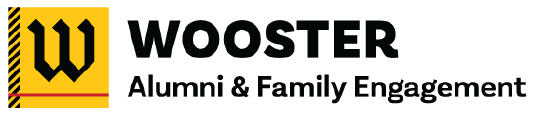 Affinity Group LeaderSUMMARYThe College of Wooster supports several affinity groups for alumni. Alumni are encouraged to participate in affinity groups to connect with fellow alumni, engage with the College, and connect with current students. Affinity groups can fall into one of three categories, based on the emphasis or purpose of the group – identity-based groups (ex. LGTBQ+ Alumni of Wooster), career-based groups (ex. Legal Alumni of Wooster), or interest-based groups (ex. The W Association). As an affinity group leader, your role is to drive the goals of the group and support the mission of the College.ROLE DESCRIPTIONLead the affinity group(s) you represent and serve as the primary point of contact for your group(s) and the Office of Alumni & Family Engagement.Plan, coordinate and carry out meetings and events for your affinity group(s) each year.Create structure for your affinity group(s) around achievable goals that support the mission, vision, and values of The College of Wooster and/or improve the experience of current students and/or alumni. Create structure for your affinity group(s) around governance and leadership for the group(s), as well as a succession plan for the group(s).Keep the Office of Alumni & Family Engagement informed on your group(s) support needs and activities by submitting requests for support, meeting minutes, membership lists, and keeping the Office up to date on the current leadership.Ensure your affinity group(s) engage with alumni, current students, the campus community and/or local communities through service. This can be mentoring current students, networking opportunities with current students and/or alumni, or volunteering in local communities. VOLUNTEER TERMVaries depending on the group. Affinity groups are permitted to create their own governance structure. At a minimum, affinity group leaders should serve for one year. Affinity group leaders (sometimes referred to as the primary point of contact for the group) must update their information with the Office of Alumni & Family Engagement on this website: https://wooster.edu/alumni/groups/. STAFF SUPPORTCareer-Based Affinity Groups:Kailey Schwallie ‘13Senior Assistant Director of Volunteer Engagementkschwallie@wooster.eduIdentity-Based Affinity Groups:Makayla SmithAssistant Director of Regional Programsmasmith@wooster.eduThe W AssociationSharon Rice ‘90Associate Director of Alumni Engagementsrice@wooster.edu